EWANGELIADla Dzieci08.05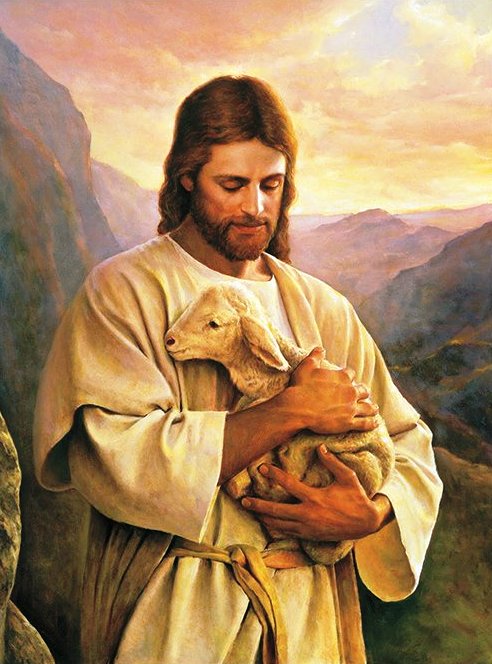 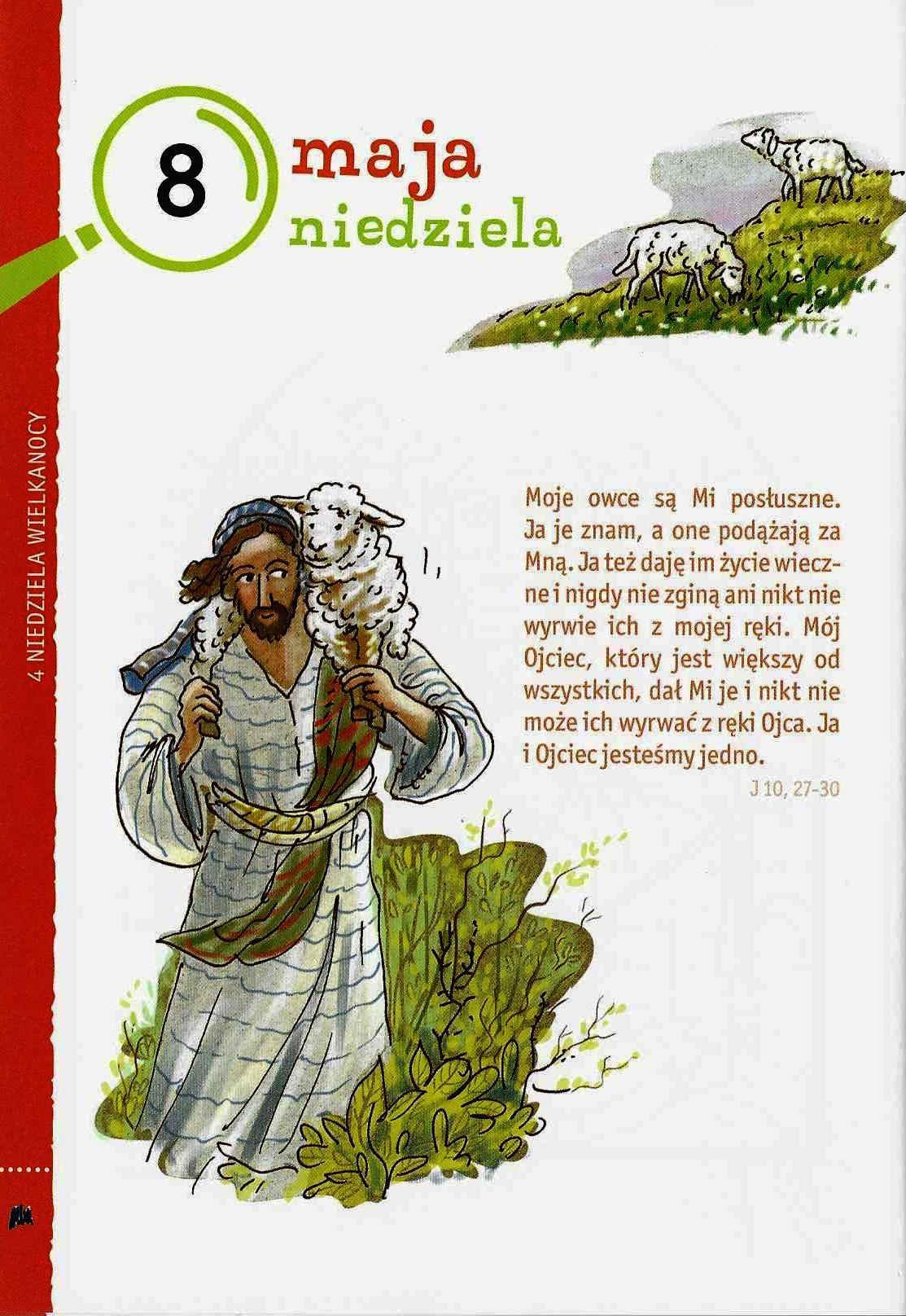 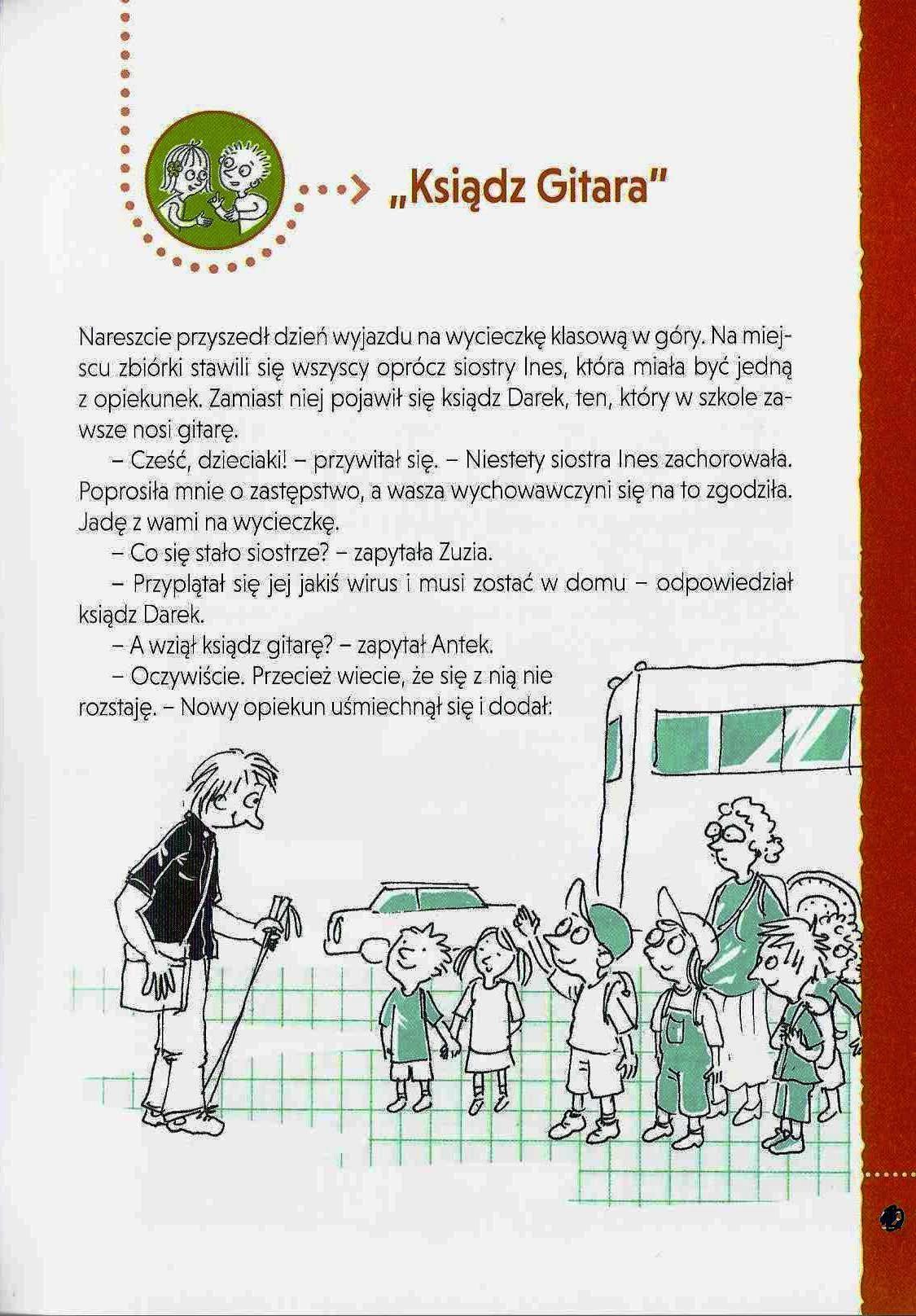 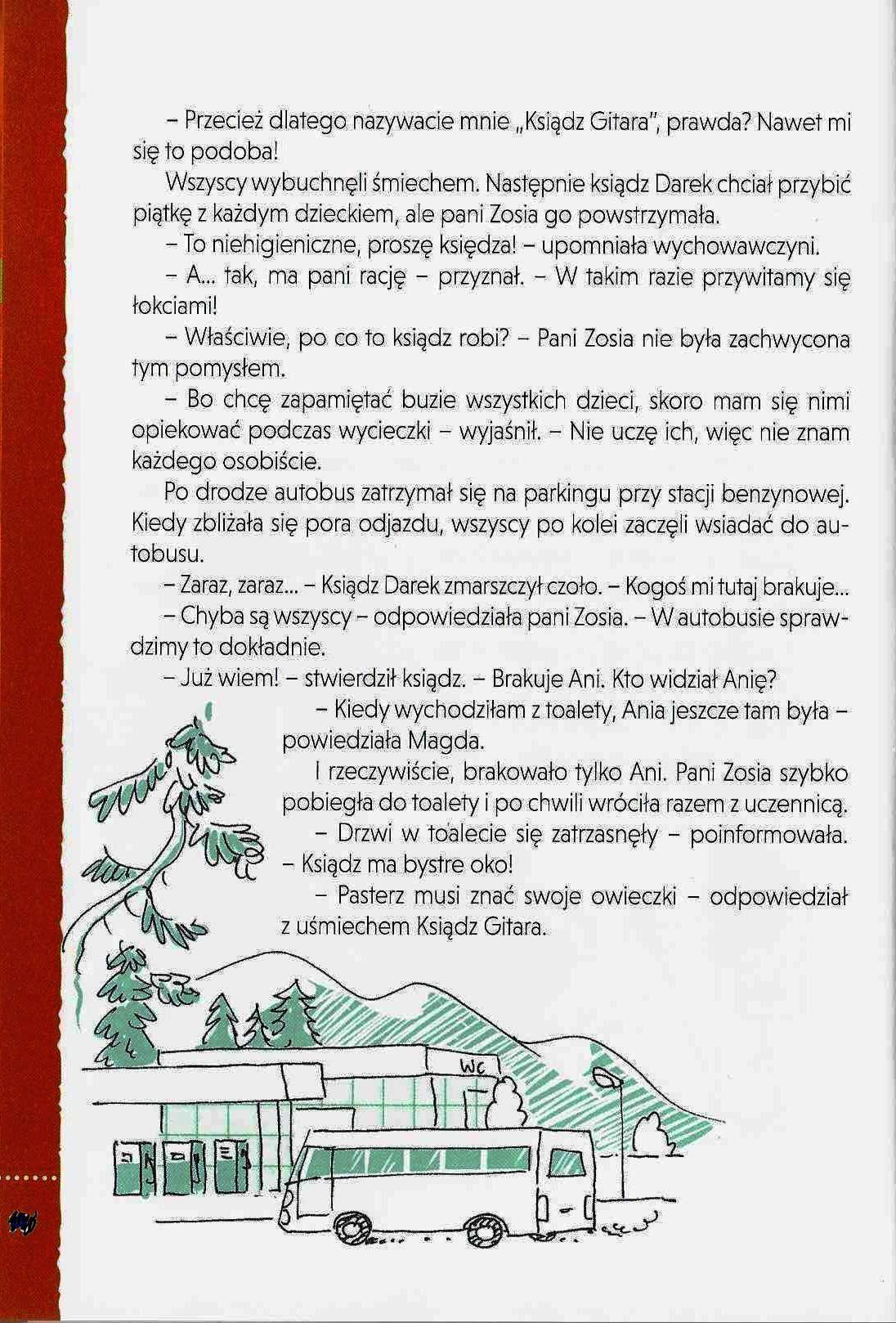 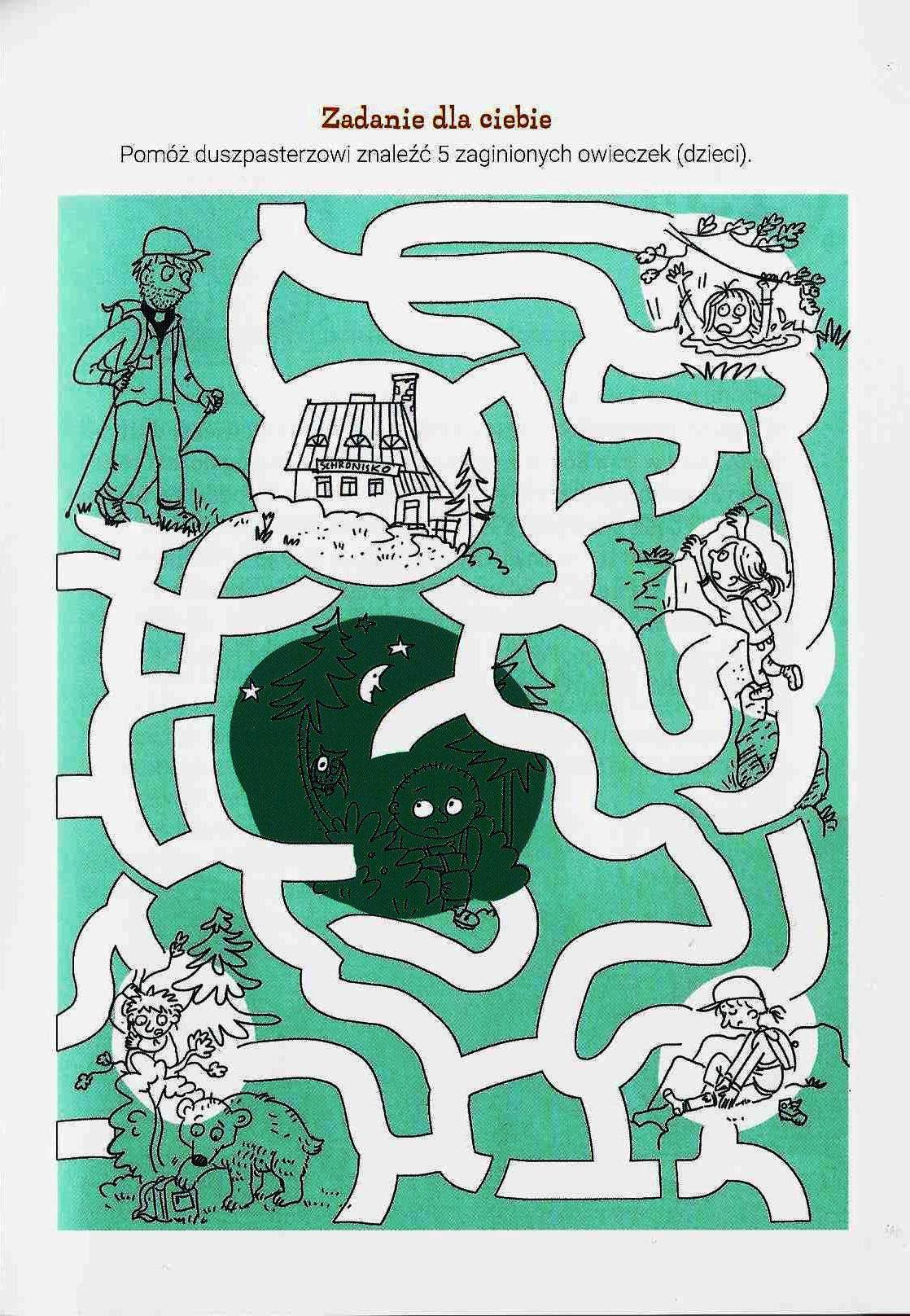 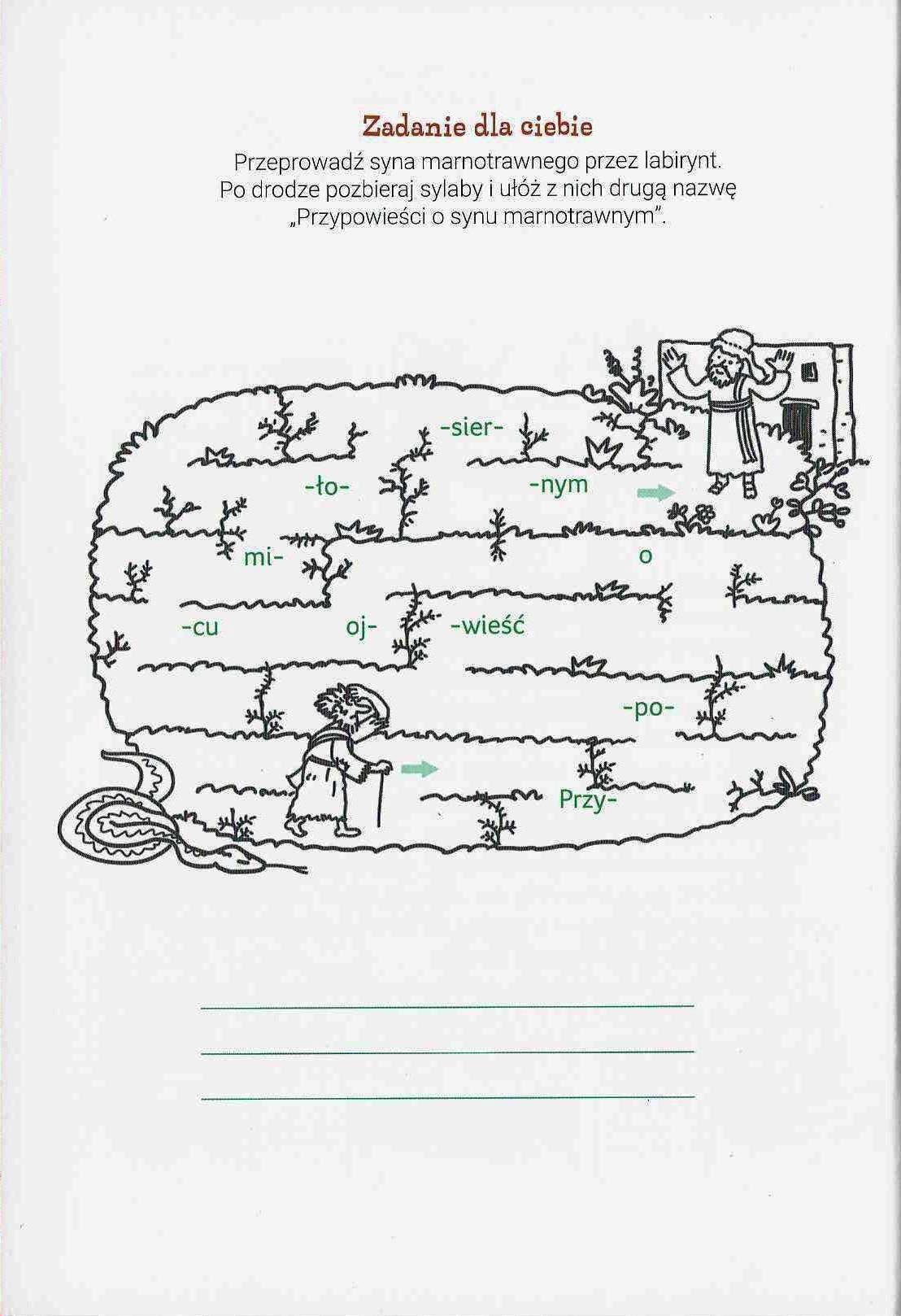 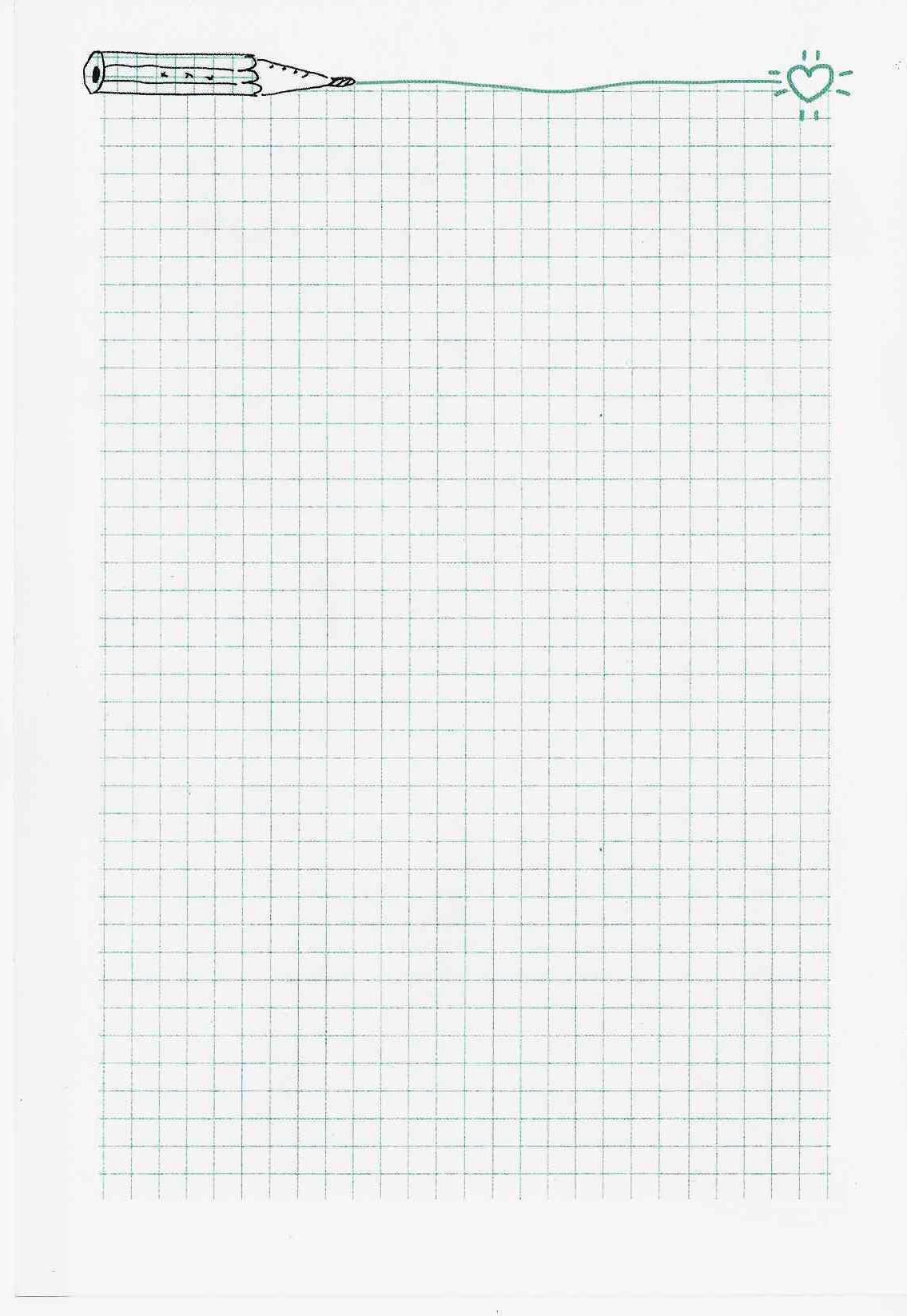 